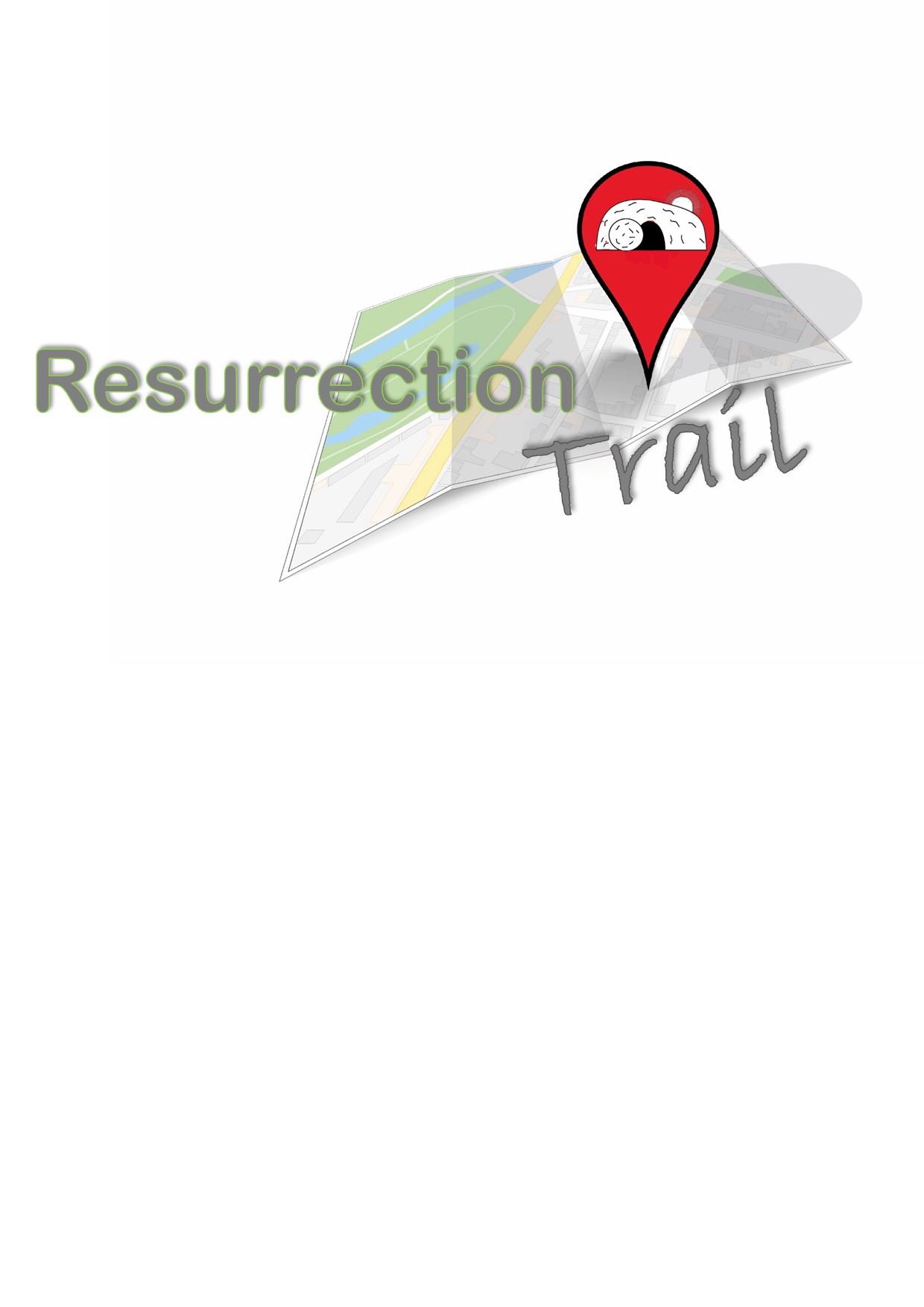 A Guide for FamiliesWelcome to insert name of Church Resurrection Trail. It is designed to be a fun, interactive and even educational family experience!Here’s how it works:You need to find 5 objects which are linked to 5 Resurrection stories which are hidden all around the church/churchyard/community (delete as appropriate, or add your own words).At each location there is an object to find (in a ziplock bag), a story to listen to via QR codes, a challenge to do at home (Can you?) and a question (Let’s talk) to consider – these are all connected in some way to the story. Once you have finished in one location, there is a clue to where the next location is. Please return the ziplock bag to where you found it.QR codes can be read using most smart phones using a QR reader app or viewing them via the camera function.Please go out armed with hand sanitiser so you can sanitise your hands before touching the zip lock bags.Please take a photo of the object in its location, and when you have successfully found all 5 objects, send the photos to us at insert email address etc and we will deliver a small prize to you!That’s it – happy hunting!Oh, the clue for the first location is insert detailsNeed any help or want to give us some feedback?  Contact insert name and contact details. 